Annual Quality Assurance Report(AQAR) – 2013-14Submitted To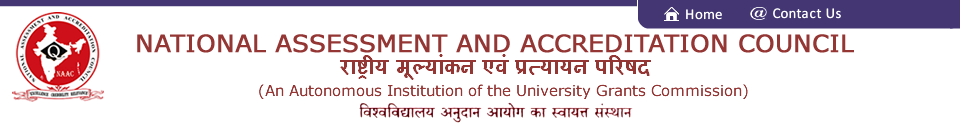 National Assessment and Accreditation Council (NAAC)Submitted By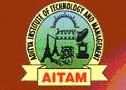 Aditya Institute of Technology and Management(An Autonomous Institution)Approved by AICTE, Permanently affiliated to JNTU, KakinadaAccredited by NBA & NAAC, Recognised by UGC under 2(f), 12(b)K.Kotturu (Vill), Tekkali, Srikakulam-Dist., A.P-532201Website: www.adityatekkali.edu.inEmail: aditya_tekkali@yahoo.comThe Annual Quality Assurance Report (AQAR) of the IQACAll NAAC accredited institutions will submit an annual self-reviewed progress report to NAAC, through its IQAC. The report is to detail the tangible results achieved in key areas, specifically identified by the institutional IQAC at the beginning of the academic year. The AQAR will detail the results of the perspective plan worked out by the IQAC. Part – A1. Details of the Institution1.1 Name of the Institution		1.2 Address Line 1	       Address Line 2	       City/Town	       State	       Pin Code         Institution e-mail address	       Contact Nos.        Name of the Head of the Institution:          Tel. No. with STD Code:         Mobile:                Name of the IQAC Co-ordinator:               Mobile:                 	 IQAC e-mail address: 1.3 NAAC Track ID 1.4 NAAC Executive Committee No. & Date:                    (For Example EC/32/A&A/143 dated 3-5-2004.             This EC no. is available in the right corner-bottom      of your institution’s Accreditation Certificate)1.5 Website address:      Web-link of the AQAR: 	1.6 Accreditation Details1.7 Date of Establishment of IQAC:   DD/MM/YYYY1.8 AQAR for the year (for example 2010-11)	1.9 Details of the previous year’s AQAR submitted to NAAC after the latest Assessment and Accreditation by NAAC AQAR 2011-12,  10-10-2014 (DD/MM/YYYY)AQAR 2012-13,  10-10-2014 (DD/MM/YYYY)1.10 Institutional Status      University		State          Central           Deemed  	          Private  Affiliated College		Yes                No Constituent College	Yes                No        Autonomous college of UGC	Yes                No   	     Regulatory Agency approved Institution	Yes                No   		    (eg. AICTE, BCI, MCI, PCI, NCI)     Type of Institution 	Co-education           	Men       	Women  		Urban	                   Rural     	 Tribal           Financial Status            Grant-in-aid		 UGC 2(f)           UGC 12B               Grant-in-aid + Self Financing		Totally Self-Financing1.11 Type of Faculty/Programme               Arts             Science          Commerce         Law         PEI (Phys Edu)TEI (Edu)         Engineering    	 Health Science         Management      	Others   (Specify)            		1.12 Name of the Affiliating University        (For the Colleges)	1.13 Special status conferred by Central/ State Government-- UGC/CSIR/DST/DBT/ICMR etc        Autonomy by State/Central Govt. / University       University with Potential for Excellence 	    	          UGC-CPE       DST Star Scheme			     	          UGC-CE        UGC-Special Assistance Programme               	           DST-FIST                                                      UGC-Innovative PG programmes 		          Any other (Specify)       UGC-COP Programmes 			          2. IQAC Composition and Activities2.1 No. of Teachers			2.2 No. of Administrative/Technical staff		2.3 No. of students				2.4 No. of Management representatives	               2.5 No. of Alumni				     2.6 No. of any other stakeholder and 		      community representatives	2.7 No. of Employers/ Industrialists			2.8 No. of other External Experts 		2.9 Total No. of members			202.10 No. of IQAC meetings held 			   2.11 No. of meetings with various stakeholder    No.	        Faculty                                Non-Teaching Staff Students	     Alumni 	       Others 2.12 Has IQAC received any funding from UGC during the year?	Yes              No                    If yes, mention the amount                                	2.13 Seminars and Conferences (only quality related)         (i) No. of Seminars/Conferences/ Workshops/Symposia organized by the IQAC          Total Nos.             International             National             State           Institution Level        (ii) Themes 2.14 Significant Activities and contributions made by IQAC 2.15 Plan of Action by IQAC/Outcome         The plan of action chalked out by the IQAC in the beginning of the year towards quality                    enhancement and the outcome achieved by the end of the year *            * Academic Calendar (Annexure-II) 2.16 Whether the AQAR was placed in statutory body   Yes                No  Management	 Syndicate                Any other body       	Provide the details of the action takenPart – BCriterion – I1. Curricular Aspects   1.1 Details about Academic Programmes1.2   (i) Flexibility of the Curriculum: CBCS/Core/Elective option / Open options        (ii) Pattern of programmes:1.3 Feedback from stakeholders* Alumni    	   Parents   	      Employers           Students         (On all aspects)              Mode of feedback     :   Online           Manual          Co-operating schools (for PEI)                   *Analysis of the feedback in the Annexure-I1.4 Whether there is any revision/update of regulation or syllabi, if yes, mention their salient aspects.1.5 Any new Department/Centre introduced during the year. If yes, give details.Criterion – II2. Teaching, Learning and Evaluation2.1 Total No. of permanent faculty		2.2 No. of permanent faculty with Ph.D.2.3 No. of Faculty Positions Recruited (R) and Vacant (V) during the year		2.4 No. of Guest and Visiting faculty and Temporary faculty 2.5 Faculty participation in conferences and symposia:	2.6 Innovative processes adopted by the institution in Teaching and Learning:2.7 Total No. of actual teaching days       during this academic year		2.8 Examination/ Evaluation Reforms initiated by       the Institution (for example: Open Book       Examination, Bar Coding, Double Valuation,       Photocopy, Online Multiple Choice Questions)	2.9 No. of faculty members involved in curriculum	      restructuring /revision/syllabus development as         member of Board of study/Faculty/Curriculum           Development workshop2.10 Average percentage of attendance of students2.11 Course/Programme wise distribution of pass percentage:               2.12 How does IQAC Contribute/Monitor/Evaluate the Teaching & Learning processes: Attainment of course outcomes and mapping of course outcomes with program outcomes are evaluated by the Academic Audit Cell.Improvement in teaching and learning processes is monitored by academic advisory committee.2.13 Initiatives undertaken towards faculty development     		2.14 Details of Administrative and Technical staffCriterion – III3. Research, Consultancy and Extension3.1 Initiatives of the IQAC in Sensitizing/Promoting Research Climate in the institution3.2 Details regarding major projects3.3 Details regarding minor projects3.4 Details on research publications3.5 Details on Impact factor of publications:             Range                     Average                     h-index                   Nos. In SCOPUS3.6 Research funds sanctioned and received from various funding agencies, industry and other organisations3.7 No. of books published    i) With ISBN No.                   Chapters in Edited Books                                              ii) Without ISBN No. 		3.8 No. of University Departments receiving funds from 	   UGC-SAP                   CAS	         DST-FIST	   DPE	             	 DBT Scheme/funds
3.9 For colleges                  Autonomy                    CPE                 DBT Star Scheme                                             INSPIRE                      CE 	          Any Other (specify)	     3.10 Revenue generated through consultancy 	 3.11 No. of conferences Organized by the Institution   		3.12 No. of faculty served as experts, chairpersons or resource persons			3.13 No. of collaborations      International               National                Any other 3.14 No. of linkages created during this year3.15 Total budget for research for current year in lakhs:      From funding agency                            From Management of University/College                                                        Total3.16 No. of patents received this year3.17 No. of research awards/ recognitions received by faculty and research fellows of the        institute in the year3.18 No. of faculty from the Institution		        who are Ph. D. Guides          and students registered under them		3.19 No. of Ph.D. awarded by faculty from the Institution 3.20 No. of Research scholars receiving the Fellowships (Newly enrolled + existing ones)                      JRF	            SRF	      Project Fellows                  Any other3.21 No. of students Participated in NSS events:   		University level                  State level                                                           National level                     International level3.22 No. of students participated in NCC events: 		University level                  State level                                                                        National level                     International level3.23 No. of Awards won in NSS:                           		University level                  State level                                                          National level                     International level3.24 No. of Awards won in NCC:                          		University level                  State level                                                           National level                     International level3.25 No. of Extension Activities Organized                University forum                      College forum   		               NCC                                 NSS                          Any other   3.26 Major Activities during the year in the sphere of extension activities and Institutional Social Responsibility NSS Annual camp.Adoption of Village (Adult Education, AIDS Sanitation Awareness, Save Girl Child Campaign, School Campus beautification)Blood Donation Camp Tree Sampling ProgrammeEngineers Day CelebrationsTeachers Day CelebrationsWomen’s Day CelebrationsCriterion – IV4. Infrastructure and Learning Resources4.1 Details of increase in infrastructure facilities:4.2 Computerization of Administration and Library4.3 Library services:4.4 Technology up gradation (overall)4.5 Computer, Internet access, training to teachers and students and any other programme for technology up gradation (Networking, e-Governance etc.)4.6 Amount spent on maintenance in lakhs :                         i) ICT                            ii) Campus Infrastructure and facilities	                        iii) Equipments          iv) Others	Total :     Criterion – V5. Student Support and Progression5.1 Contribution of IQAC in enhancing awareness about Student Support Services 5.2 Efforts made by the institution for tracking the progression   5.3 (a) Total Number of students       (b) No. of students outside the state                  (c) No. of international students Men                                                         Women                	Demand ratio: -                	Dropout %:  0.675.4 Details of student support mechanism for coaching for competitive examinations (If any)          No. of students beneficiaries				5.5 No. of students qualified in these examinations        NET                          SET/SLET                GATE                      CAT        IAS/IPS etc                    State PSC                 UPSC                      Others    5.6 Details of student counselling and career guidance          No. of students benefitted5.7 Details of campus placement5.8 Details of Gender Sensitization Programmes5.9 Students Activities      5.9.1 No. of students participated in Sports, Games and other events                   State/ University level                National level                International level                   No. of students participated in cultural events                   State/ University level                National level              International level 5.9.2 No. of medals /awards won by students in Sports, Games and other events      Sports:  State/ University level                National level               International level      Cultural: State/ University level              National level               International level5.10 Scholarships and Financial Support5.11 Student Organised / Initiatives Fairs         : State/ University level              National level               International levelExhibition: State/ University level              National level               International level5.12 No. of social initiatives undertaken by the students 5.13 Major grievances of students (if any) redressed: College has a suggestion box to address the suggestions of students. It is opened every Friday and follow-up actions are taken immediately. There is no suggestion about any major problem but sometimes students complain against the poor sanitary conditions.Criterion – VI 6.  Governance, Leadership and Management6.1 State the Vision and Mission of the institution6.2 Does the Institution has a management Information System 6.3 Quality improvement strategies adopted by the institution for each of the following:6.3.1   Curriculum Development 6.3.2   Teaching and Learning 6.3.3   Examination and Evaluation 6.3.4   Research and Development6.3.5   Library, ICT and physical infrastructure / instrumentation6.3.6   Human Resource Management6.3.7   Faculty and Staff recruitment6.3.8   Industry Interaction / Collaboration6.3.9   Admission of Students 6.4 Welfare schemes for	6.5 Total corpus fund generated6.6 Whether annual financial audit has been done Yes                No     6.7 Whether Academic and Administrative Audit (AAA) has been done? 6.8 Does the University/ Autonomous College declare results within 30 days?  	For UG Programmes	   Yes                No           	For PG Programmes	   Yes                No           6.9 What efforts are made by the University/ Autonomous College for Examination Reforms?6.10 What efforts are made by the University to promote autonomy in the affiliated / constituent colleges?6.11 Activities and support from the Alumni Association6.12 Activities and support from the Parent – Teacher Association6.13 Development programmes for support staff6.14 Initiatives taken by the institution to make the campus eco-friendlyCriterion – VII 7. Innovations and Best Practices 7.1 Innovations introduced during this academic year which have created a positive          impact on the functioning of the institution. Give details. 7.2 Provide the Action Taken Report (ATR) based on the plan of action decided upon at         the beginning of the year 7.3 Give two Best Practices of the institution (please see the format in the NAAC Self-study Manuals)   	  * Details in Annexure-III 7.4 Contribution to environmental awareness / protection 7.5 Whether environmental audit was conducted?    Yes                No           7.6 Any other relevant information the institution wishes to add. (for example SWOT Analysis)8. Plans of institution for next yearName : Prof.  Ch. Ramesh 		          Name: Prof. V.V. Nageswara Rao  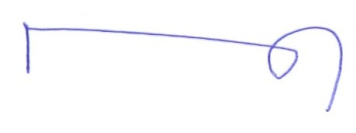 	      		                 _______________________________             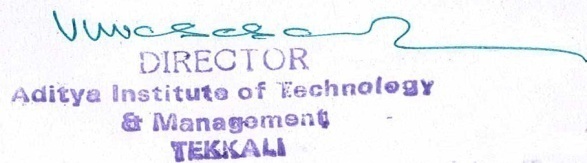 Signature of the Coordinator, IQAC	              Signature of the Chairperson, IQAC_______***_______Annexure IAbbreviations:CAS	-	Career Advanced SchemeCAT 	-	Common Admission TestCBCS	-	Choice Based Credit SystemCE	-	Centre for ExcellenceCOP	-	Career Oriented ProgrammeCPE 	-	College with Potential for ExcellenceDPE	-	Department with Potential for ExcellenceGATE 	-	Graduate Aptitude Test  NET 	-	National Eligibility Test PEI	-	Physical Education InstitutionSAP 	-	Special Assistance ProgrammeSF	-	Self FinancingSLET 	-	State Level Eligibility TestTEI	-	Teacher Education InstitutionUPE 	-	University with Potential ExcellenceUPSC 	-	Union Public Service Commission ***************Annexure-IFeedback QuestionsTheory:Teacher comes to class on timeTeaching is well plannedTeacher makes objectives clearSubject matters are organized in logical sequenceTeacher comes well prepared in the subjectTeacher speaks clearly and audiblyTeacher writes and draws visiblyTeacher explains with examples clearlyTeaching pace is good, not very fastTeacher offers assistance and counseling.Teacher asks relevant questions for interactionTeacher encourages raising doubtsTeacher ensures learning of subjectTeacher encourages originality and creativityTeacher is courtesies and impartialTeacher is regular and maintains disciplineTeacher covers the syllabus at appropriate paceTeacher holds quizzes, seminars regularlyTeacher correction of scripts is fair and impartialFaculty uploading their course material in E-Portal or not.Labs:Are you satisfied with your batch Size?Are the experiments of the Lab Classes conducted as per schedule provided?Are the Equipment’s provided sufficient?Are the Equipment’s provided in working condition?Are the Lab Consumables provided of Good Quality?Are the experiments were conducted over and Above the Syllabus?The Lab Manual Provided was complete in covering the Syllabus and informativeWhether the lab assistant/technician are assisting youWhether the lab in-charges (Faculties) are helpful in the Lab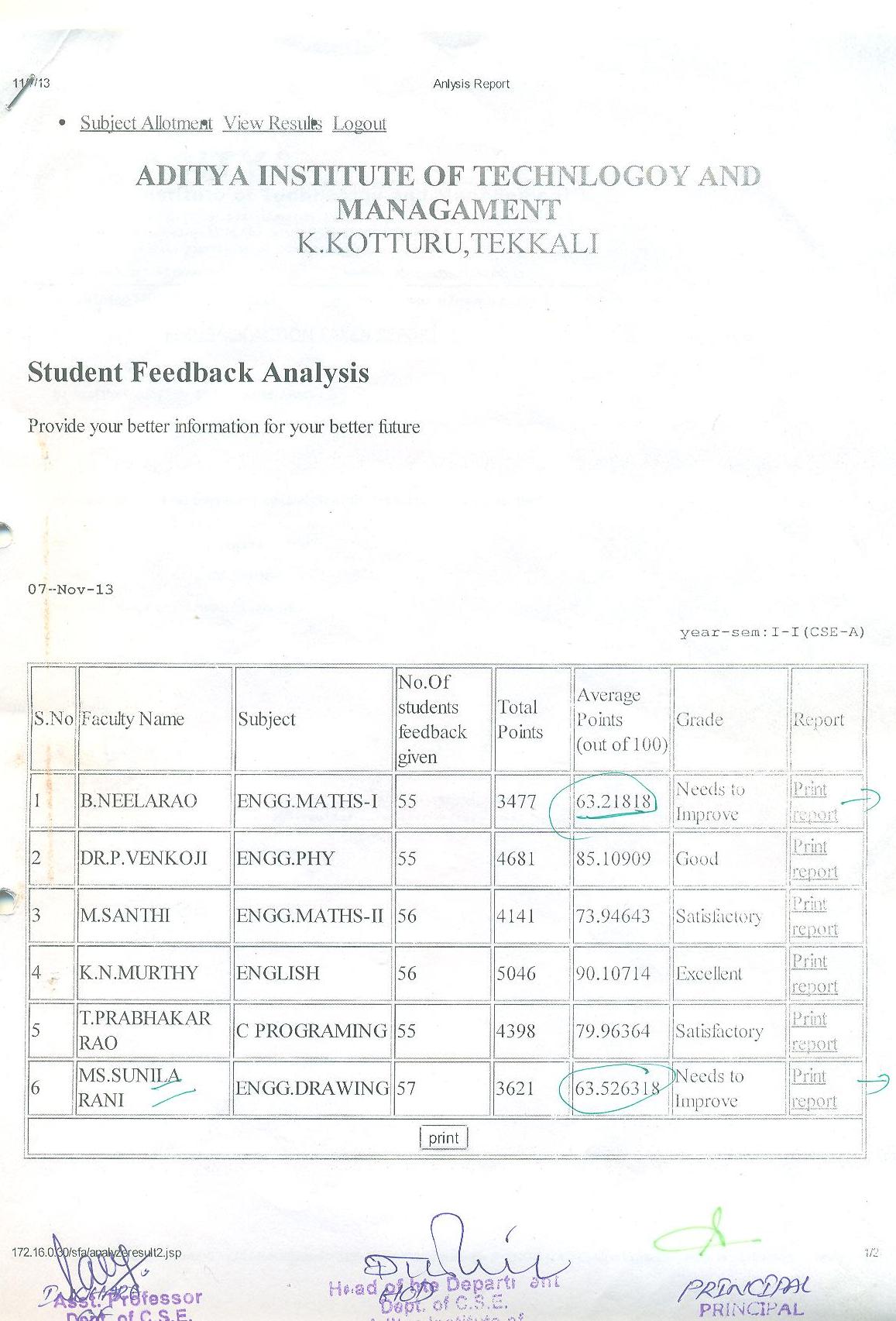 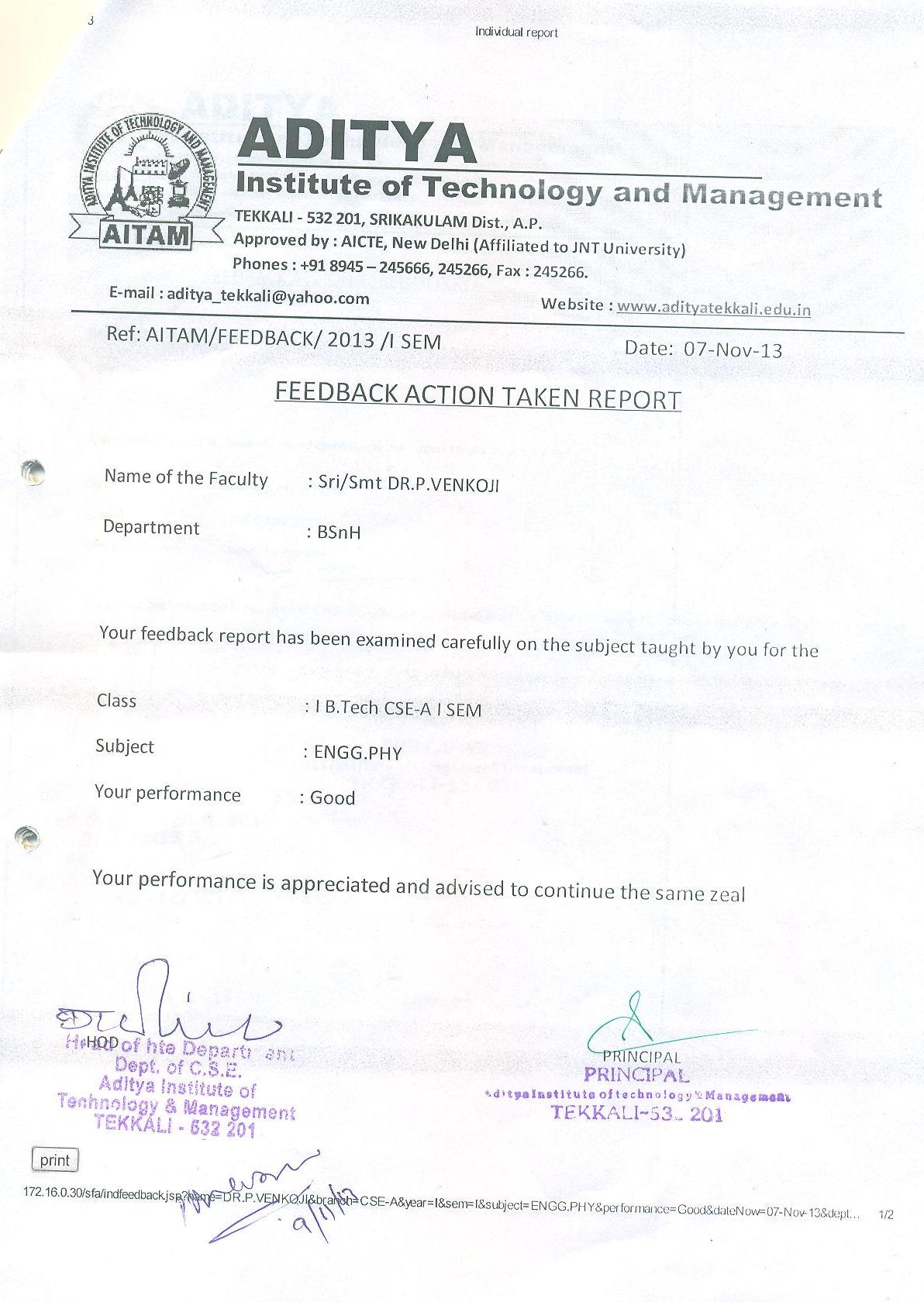 Alumni Feedback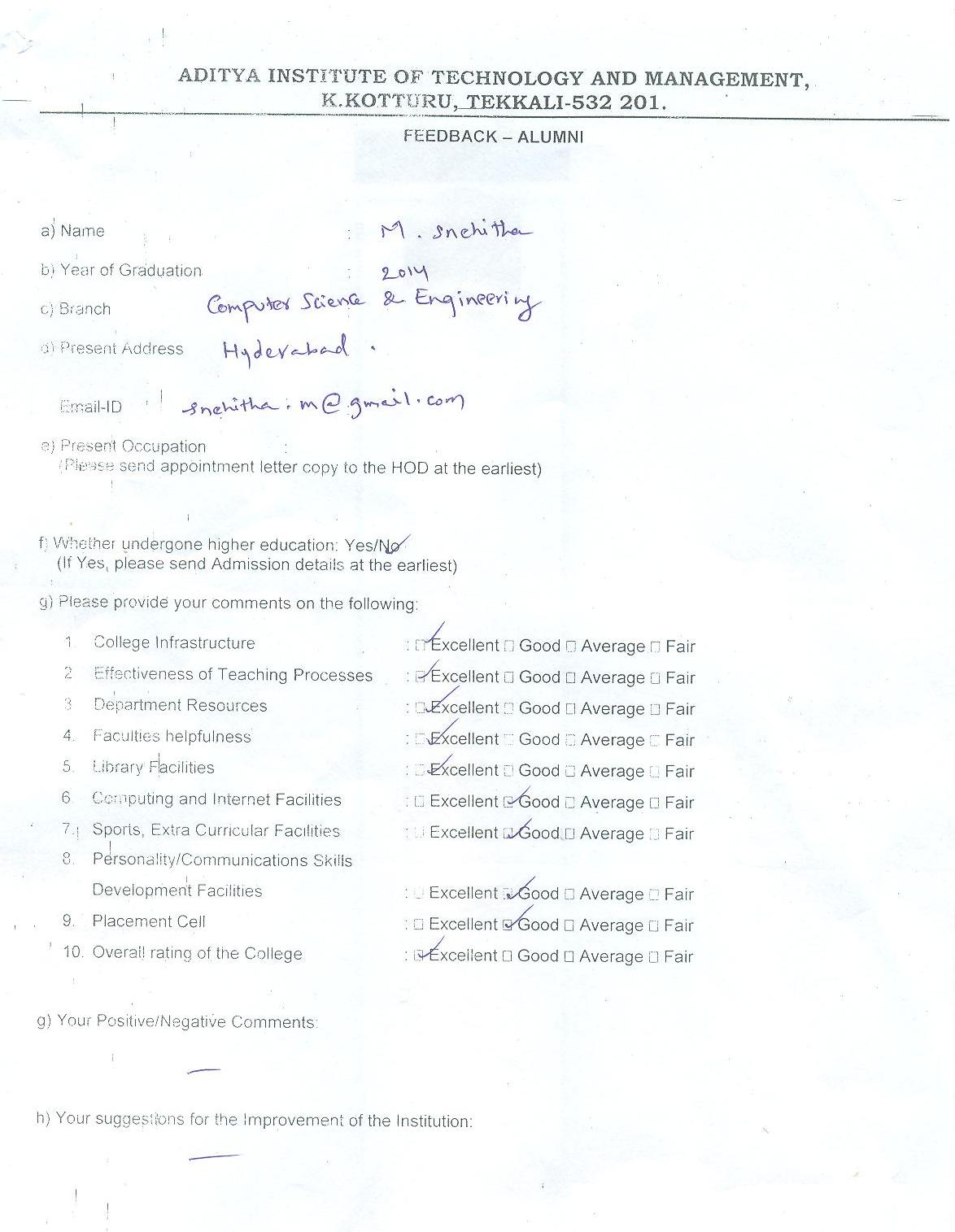 Parents Feedback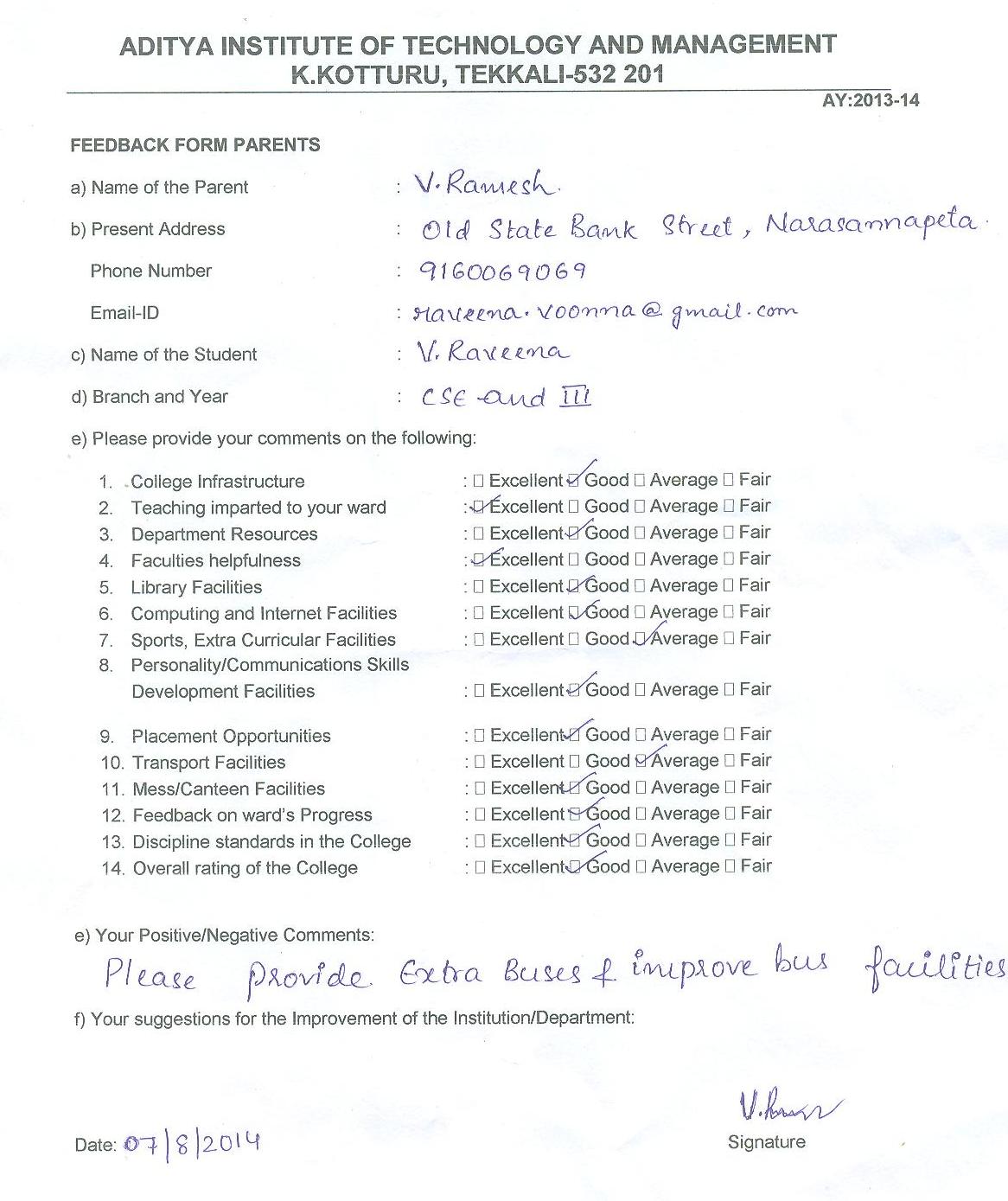 Annexure-IIAnnexure-III1. Title of the Practice - Placement Cell and Career Counselling:a) Goal:To make students competent and make them aware about the recent trends in industriesrelating to employment opportunities.To identify and provide exposure to exhibit their skills and talent.To guide the students to overcome problems that they are facing.To counsel the students suffering from social and economic problems.To prepare the students for work environment.To make the students competent in communication skills and make them ready for thefuture challenges.To make students realize social responsibilities.We presume that our responsibility is not only to educate students but also to help them in their future career development process. Considering this, we have established the above cell. The basic purpose is to orient students about the skills required by the companies. This cell has been established to provide gateway to the students in the industry. Majority of the students are not aware about their talent for which we in association with various institutes organize tests andaccordingly gauge their intent and potential for future career and placement.b)  The Context:Through Career Counselling Cell, we organize various lectures and seminars for Personality Development of the students. Lectures include topics like Communication Skill, Current industrial scenario and expectation of industries as well as how to face interviews etc. We invite many companies for providing campus base placement opportunities to the students to ease the process of recruitment and placement. Students face various problems in their learning and academic growth. The social and economical problems disturb their academic growth. Lack of awareness of their own abilities and talent results in poor academic performance. To overcome this problem, it is essential to provide counselling to the students and motivate them to do better in their studies. Counselling helps students to develop discipline in their personal life and also in the college. Enrolled students of the college are from socially and educationally backward families and also from rural area. They are not exposed to media like Internet, EnglishNewspapers. Computer etc. The Students of the first generation need educational and careerguidance through orientation and personal counselling. In today’s competitive world, it has beena very challenging task to place the students in the companies. Students require communicationskills, confidence and subject knowledge. Industry expectations are on a higher side.c) The Practice:The personal Counselling Cell is constituted for the benefit of all the students of the college. All the faculty members are involved in the process of counselling. The college placement cell organizes guest lectures on Career Guidance and Employment opportunities by inviting experts from industries and companies. The placement cell conducted various informative sessions, talks and programs to help students to understand the nature of the jobs. The career guidance and placement cell conduct some special courses in basic mathematics, communication skills, mock interview etc.. The college library has a number of books, journals, periodicals to help students in preparing to take up competitive examinations. The main endeavour of the placement cell is to get students placed in reputed multinational companies, government, NGO's and other private sectors. The cell assures support to the visiting companies at every stage of the placement process by making infrastructure and students available to them. The cell will act as an interface between the industry and the students. The cell liaisons with corporate organizations to provide suitable jobs for the candidates completing their studies from the college. The cell also conducts seminars and workshops to enable the students of college to become successful professionals. The cell is well connected with the corporate officers and companies.. The companies will conduct a separate entrance test in college premises and shortlist the candidates after the interviews.Evidence of Success: A good number of students are selected in campus interview. 2. Title of the Practice - Remedial Classes:a) Goal:The aim of this practice followed by the institution is to bring improvement in the slow learners who need individual attention.b) Context:The challenging issue that have had been addressed in designing and implementing the practice of remedial classes is reduce the number of students attending tuitions outside the college. When the students are not able to follow in the class these Remedial Classes will help then to learn and follow the subject. Some students specially slow learners need additional and individual attention. These remedial classes have benefited them a lot.c) The Practice:The practice and implementation of the Remedial Classes is made effective from the beginning of each semester in all the streams. The list of slow learners is made from each class in each subject and two days in a week is assigned for each subject and students are supposed to attend these remedial classes. Separate attendance will be taken for each remedial class students are given exams after each chapter to know about their performance after attending remedial class.d) Evidence of Success:The review results of Remedial Classes process that it has been very effective to the students. Most of the students attending remedial classes have cleared their pending subjects.Aditya Institute of Technology and ManagementK.KotturuTekkaliSrikakulamAndhra Pradesh532201aditya_tekkali@yahoo.com9246657904, 9440195534Prof. V.V. Nageswara Rao(+91) 8945-245666, 2452669246657904Prof. Ch. Ramesh9247858288iqac@adityatekkali.edu.inAITAM11471NAAC/A&AOC/EC-56/57/2011, Dated 16-09-2011www.adityatekkali.edu.inhttp://www.adityatekkali.edu.in/AQAR2013-14.docSl. No.CycleGradeCGPAYear of AccreditationValidity Period11st CycleB2.44201116-09-2011 to 15-09-2016      (5 years)22nd Cycle----33rd Cycle----44th Cycle----12/12/200112013-14JNTUK, KakinadaOutcome Based EducationAcademic auditingOrientation Program for Semester I studentsEncourages the research based work cultureFaculties are encouraged to participate in seminars/conferencesModification of H.R policy guidelines Monitor the Progress and Financial status of the on-going projects Plan of ActionAchievementsMakeup and Remedial classes Installing LCD projectors in all class roomsOrganizing at least one national conference.Organizing at least one FDP in each departmentsTo plan for Project ExhibitionTo plan for GATE coaching by college faculty to final year studentsOrganizing workshops on outcome based educationSeveral students were benefited  LCD Projectors are procured and installed in all class roomsOne National level conference is organized.Total 06 FDP’s are organizedIncrease  students exposure to technical knowledgeTotal 25 students has been selectedTwo workshops on outcome based education were organizedInstitute demerits were identified. IQAC is suggested to overcome such demerits.Level of the ProgrammeNumber of existing  ProgrammesNumber of programmes added during the yearNumber of self-financing programmesNumber of value added / Career Oriented programmesPhD----PG8-8-UG7-7-PG Diploma----Advanced Diploma----Diploma5-5-Certificate----Others----Total20-20-Interdisciplinary----Innovative----PatternNumber of programmesSemester20Trimester-Annual-- NoTotalAsst. ProfessorsAssociate ProfessorsProfessorsOthers22016139191Asst. ProfessorsAsst. ProfessorsAssociate ProfessorsAssociate ProfessorsProfessorsProfessorsOthersOthersTotalTotalRVRVRVRVRV38-4-1-2-45-No. of FacultyInternational levelNational levelState levelAttended Seminars/ Workshops17243Presented papers1213-Resource Persons1--Curriculum and syllabus updation based on Outcome Based Education.Use of e-learning resources.Recognition to innovative and creative contributions of faculty and students.Sharing the experiences of experts in the form of guest lecturers and practical demonstrations.Digital CoursewareActive Learning laboratoryConducting Online testsLCD’s arranged in all the classrooms71Title of the ProgrammeTotal no of students appearedDivisionDivisionDivisionDivisionDivisionTitle of the ProgrammeTotal no of students appearedDistinction %I %II %III %Pass %B. TechB. TechB. TechB. TechB. TechB. TechB. TechElectronic & Communication Engineering13444.5645.549.90-75.37Computer Science & Engineering12040.5946.5412.87-84.16Electrical & Electronics Engineering12244.1250.984.9-83.6Mechanical Engineering7223.0835.3835.386.1690.3Information Technology5322.8671.435.71-68.62Civil Engineering------Applied Electronics & Instrumentation Engineering5222.5867.759.67-59.61Master of Business Administration53157510-100Master of Computer Applications2184.2215.78--90.47M. TechM. TechM. TechM. TechM. TechM. TechM. TechComputer Science & Engineering (CSE)3092.597.41--90VLSI System Design (ECE)167525--100Information Technology (IT)3100---100Power Electronics & Drives (EEE)2466.6733.33--75Digital Electronics & Communication Systems (ECE)07100---100Thermal Engineering (ME)1862.537.5--44.44Faculty / Staff Development ProgrammesNumber of faculty
benefittedRefresher courses3UGC – Faculty Improvement Programme1HRD programmes3Orientation programmes-Faculty exchange programme3Staff training conducted by the university5Staff training conducted by other institutions3Summer / Winter schools, Workshops, etc.74Others-CategoryNumber of PermanentEmployeesNumber of VacantPositionsNumber of permanent positions filled during the YearNumber of positions filled temporarilyAdministrative Staff74-2-Technical Staff62-9-Faculties are encouraged by providing incentives for research papers publications in journals Addressing about various research schemes through Research and Development cellCompletedOngoingSanctionedSubmittedNumber-219Outlay in Rs. Lakhs-25,77,13510,85,0001,32,76,280CompletedOngoingSanctionedSubmittedNumber----Outlay in Rs. Lakhs----InternationalNationalOthersPeer Review Journals1187-Non-Peer Review Journals140-e-Journals00-Conference proceedings1916-Nature of the ProjectDurationYearName of thefunding AgencyTotal grantsanctionedReceivedMajor projects3DST10,85,0004,00,000Major projects2DST14,92,1354,00,000Minor Projects----Interdisciplinary Projects----Industry sponsored----Projects sponsored by the University/ College----Students research projects (other than compulsory by the University)----Any other (Specify)-AICTE(1 year)15,25,00010,80,000Any other (Specify)-DST (21days)10,00,0005,00,000Total--51,02,13523,80,000LevelInternationalNationalStateUniversityCollegeNumber-01---Sponsoring Agencies-TEQIP---Type of PatentNumberNationalApplied-NationalGranted-InternationalApplied-InternationalGranted-CommercialisedApplied-CommercialisedGranted-TotalInternationalNationalStateUniversityDistCollege-------FacilitiesExistingNewly CreatedSource of FundTotalCampus area25.60 Acres -Self25.60 AcresClass rooms67--67Laboratories481-49Seminar Halls4--4No. of important equipments purchased (≥ 1-0 lakh) during the current year.31-4Value of the equipment purchased during the year (Rs. In Lakhs)13,60,0006,40,500AICTE Modrobs (13 laks) 20,00,500Others----Use of OPAC software in library.Use of computers and data storage in all administration & library sections.Use of Tally software for account maintenance.Library is computerized. Issue & Collection through BAR Code System. ExistingExistingNewly addedNewly addedTotalTotalNo.Value No.ValueNo.ValueText Books12324,18,599/-23188,955/-14635,07,554/-Reference Books6002,04,000/-187,020/-6182,11,020/-e-Books----Journals6388,453/---6388,453/-e-Journals1453,73,920/---1453,73,920/-Digital Database------CD & Video------Others (specify)------Total ComputersComputer LabsInternetBrowsing CentresComputer CentresOfficeDepts.OthersExisting10892230 Mbps0222115609Added05-------Total10942230 Mbps0222115609Adequate computer access to faculty / staff / studentsTraining to faculty / staff / students on ICTWi-Fi enabled campusTraining & Placement assistance through alumni.Gate coaching.Provision of Hi-tech Gym.Health centre facility. Scholarship for academically excellent & financially poor studentsGrievance Redressal CellArrangement of Industrial visit to enhance practical knowledge. Conduct career development programs for students.Following transparent admission procedure.Highlighting achievements of students in college news letter.Making college bus facility available on field visits.Making parents meet and informing them on the progress of their children.A mentor is allocated for a batch of 20 students in each programme to monitor and counsel the students’ progress in academic as well as extra-curricular activities.UGPGPh. D.Others2782335--No%201464.61No%110335.39Last YearLast YearLast YearLast YearLast YearLast YearThis YearThis YearThis YearThis YearThis YearThis YearGeneralSCSTOBCPhysically ChallengedTotalGeneralSCSTOBCPhysically ChallengedTotal806258531882-2999834225492009-3117Curriculum itself covers the syllabus contents of competitive examinations.Examination pattern includes MCQsTraining on aptitude / quantitative / communication aspects through mandatory personality developed courses embedded in the curriculum.Comprehension courses mirroring the competitive examination syllabus Counseling and career guidance programs promote the personal, social, educational, and career development of studentsStudent mentor system to counsel and guide the students.Faculty Counsellor is appointed for every 20-30 studentsThe strength and weakness of each student is identified through counseling.Students are given guidance to use their strength and overcome the weakness.Career guidance cell functions to tap the potentiality in students which help them to take up the profession of their interest.Technical orientation programme for I year students.Aptitude Training Programme to enhance the problem solving skills of students GATE coaching for student’s higher studiesProfessional (Psychiatry) counselling by full time doctors.On campusOn campusOn campusOff CampusNumber of Organizations VisitedNumber of Students ParticipatedNumber of Students PlacedNumber of Students Placed151200 (approximate)16824Women Grievances Redressal cell is activated and it functions separately for the welfare of the girls students and lady faculties and staff.Number ofStudentsAmountFinancial support from institution5711,07,77,200/-Financial support from government15716,76,28,900/- Financial support from other sources--Number of students who received International/ National recognitions--VISIONTO EVOLVE INTO A PREMIER ENGINEERING INSTITUTE IN THE COUNTRY BY CONTINUOUSLY ENHANCING RANGE OF OUR COMPETENCIES, EXPANDING THE GAMUT OF OUR ACTIVITIES AND EXTENDING THE FRONTIERS OF OUR OPERATIONS.MISSIONSYNERGIZING KNOWLEDGE, TECHNOLOGY, AND HUMAN RESOURCE, WE IMPART BEST QUALITY EDUCATION IN TECHNOLOGY AND MANAGEMENT. IN THE PROCESS, WE MAKE EDUCATION MORE OBJECTIVE SO THAT EFFICIENCY FOR EMPLOYABILITY INCREASES ON A CONTINUED BASIS.Yes. The institution has a management information system.Student FeedbackOutcome Based EducationExternal Experts from Industry and Institutes in Board of StudiesCurriculum Revision to meet the Industry Demands.Input from Industrial Advisory / International Advisory Boards.Implementation of Outcome Based Education.Defining course outcomes to meet program outcomes.Identifying content delivery method.Assessing the students using various evaluation techniques for the attainment of course outcomes.Guest LecturersField trips and Lab Lectures.MentoringTutorial TeachingMapping Student Outcomes / Instructional Objectives and Program Educational ObjectivesUploading Lesson Plan / Question Paper KeysUse of Internet, PPT Presentation during class room teaching.All components in any programme of study are evaluated continuously through internal evaluation and an external evaluation. Internal evaluation is done throughout semester in the form of mid examinations and assignments. External evaluation is done at the end of semester in the form of end examination. Question paper setters for end examination are from outside the college. Evaluation of answer scripts will be done by the external examiners from other colleges and universities. The method of evaluation involves coding & decoding of answer scripts to ensure unbiased evaluation. Evaluation process is transparent. Institute communicates the outcome of the evaluation by publishing results on the internet through Institute website. Students are permitted to request for recounting/ revaluation of the end theory examination answer scripts within a stipulated period after announcement of the results. After recounting or revaluation, records are updated with changes if any and the student will be issued a revised memorandum of marks. If there are no changes, the student shall be intimated the same through a letter or a notice. Based on the credits and marks obtained by the student semester grade point Average (SGPA) will be calculated for semester and Cumulative grade Point Average (CGPA) will be calculated for entire program. Award of class will be finalized based on CGPA.Three programs( ECE,CSE,ME ) having  research centres approved by JNTUK University Research committee has been constituted for inculcating research atmosphere and to review the progress of research activities in the campusIncentives for research publications and research projects are provided.Funded Projects by Industries / Government Departments / IndustriesPublication in peer reviewed journalsIncentives for faculty for  publishing papers / getting funded projectsSpecial incentives for faculty holding Ph. D degreesSponsorship to present papers in / attend international / national conferences.Fully automated, well stocked, air-conditioned central library.Student records / attendance / internal marks / fee payments / fully computerised. Correspondence through e-mailsPurchase / salary / leave records of faculty / applying leave etc., fully computerised.Wi-Fi enabled campusIn the institution, the process of assessing adequate human power requirements, staff recruiting, monitoring and planning professional development programmes for personnel development and seeking appropriate feedback responses are very good.Recruitment of faculty and staff are based on the guidelines provided by JNTUK, Kakinada and AICTE, New Delhi.There are many staff welfare schemes namely EPF, Group Insurance and Salary advances, Transport facility.Sponsorship for Higher Studies for FacultiesOrganizing Developmental Training programme and workshop / seminars for enhancing the multi-skills of faculties. Incentives are given to the faculties for their contribution in research.Effective appraisal system has been followed to assess the performance of faculties. Well laid policy for recruitment / upward mobilityOrganization of in-house faculty development programs.Releasing the advertisement in the Leading daily newspapers.Online submission of resumeScrutinizing of Application as per the college norms.Conducting Interviews in the presence of External Experts and University Nominees.Selection of Candidates as per the norms of staff selection committee.A dedicated Institute Industry Interaction Cell (IIIC).Collaborative MoUs with 33 industriesA candidate should possess the eligibility of 10+2 qualification with MPC group from Board of Intermediate, Government of Andhra Pradesh or any other equivalent examination recognized as equivalent there to. A student to step in four-year degree course in Engineering except NRI quota must qualify in "Engineering, Agricultural Sciences and Medical Common Entrance Test" (EAMCET), a State-Level Entrance Test conducted by the Govt. of Andhra Pradesh. Students who qualify in EAMCET entrance test will be admitted strictly on merit bases. The Convener of EAMCET admits on merit secured in Intermediate or an equivalent examination and the rank secured in EAMCET. The Management admits candidates for the Management and NRI quota based on merit and should possess first class in Subjects: Mathematics, Physics, and Chemistry. The Convener of ECET admits 20% of the candidates from the stream of Diploma Holders should pass in diploma from Andhra Pradesh State Government or an equivalent examination. Similarly  PG student joins based on PGCET & ICET’sTeachingTransport Facilities, Medical and Maternity Leave, EPF,Group InsuranceNon teachingTransport Facilities, Medical and Maternity Leave, EPF, Group InsuranceStudentsNSS, ISTE ChapterAudit TypeExternalExternalInternalInternalAudit TypeYes/NoAgencyYes/NoAgencyAcademicNo-YesAcademic Auditing Committee Headed by ProfessorAdministrativeNo-No-End examination question paper setters are from other colleges and universities.Examiners for end examinations are from other colleges and universities.Evaluation process involves coding & decoding of answer scripts. Recounting and revaluation facility is provided to student. Award of class will be finalized based on CGPA. The JNTUK University effort to bring the autonomous status for AITAM is:To promote academic freedom in autonomous colleges by encouraging introduction of innovative academic programmes To facilitate new courses of study, subject to the required minimum number of hours of instruction, content and standards To permit them to issue their own semester wise mark sheets, provisional’s. To reduce work effort by university people and with depute various nominees of the university to serve in various committees of the autonomous colleges and get the feedback on their functioning To provide academic flexibility to the institute An alumni meeting is conducted every year. They regularly interact with the students to create awareness about an industry environment. Guest lecturers are also arranged for more awareness on industry.PTA meeting is conducted twice in a year. Suggestions are received from the parents for the improvement of the institution. Also the difficulties faced by the students are got and they are rectified before the next PTA meeting. According to the parents’ suggestion in last year PTA meeting, the students are given training programmes to improve their communication.Incentives for Higher StudiesAbsorption in teaching cadre once they acquire requisite qualification and if found suitableLanguage TrainingTechnical TrainingThe College has a green campus and peace ambience with sylvan surroundingsCampus is completely pollution freeEvery year new saplings are added to greenish the campusTree PlantationMinimizing Water WastageRainwater HarvestingMinimising use paperIntroduced Outcome Based EducationFaculties are insisted to identify the best content delivery methods to attain Programme Outcomes through Course OutcomesFaculties are requested to identify the best assessment tools to evaluate the performance of students in attaining Course OutcomesAutonomous status of the Institution enables to introduce an industry oriented technology in the syllabus so as to enable the graduates to face challenges in the future career.IQAC planned the objectives for current year (2013-14) and its progress was monitored through action taken report monthly from all concerned persons. In its meeting these action taken reports were discussed and correction was done appropriately whenever it was requiredPlacement Cell and Career CounsellingRemedial ClassesAITAM seeks to provide an education combining the generous arts, work and service with a strong commitment to environmental responsibility and cross-cultural understanding in a setting that promotes wisdom, spiritual growth and contribution to the common good. AITAM demonstrate its strong commitment to environmental responsibility through these commitments: Within the limits of practical considerations to conserve energy and resources, reduce waste, purchase environmentally friendly products, and minimize our adverse impact on the surrounding environment. Recognize and promote efforts to increase a deep, aesthetic, spiritually based awareness of our connection to the environment among the students of this institute and the larger community. Every year 25-50 trees are planted in the campus Strengths:AITAM imparts quality technical education for students hailing from backward district, Srikakulam and rural north coastal areas of Andhra Pradesh since 2001 for their social up-liftment. AITAM is an AICTE approved and NBA accredited college in the Srikakulam district where consistently most of the seats are filled-up by brand image and confidence of parents.AITAM’s management commitment, transparent policies, incentives/rewards schemes and professional and personal growth opportunities for well rated faculty helped in 95% faculty retention for last five years.AITAM’s unique selling points are very good physical infrastructure with more than 3,80,000 sq ft built-up area, well equipped laboratories, air conditioned digital library, computing facilities with networking, web based information system, Wi-Fi campus and committed faculty members who are young, dynamic and quality conscious.Highly motivated faculty with strong work ethics and commitment for quality teaching results in five students securing University ranks in 2009.In-house placement and training programs, career guidance from 2nd year onwards help students in getting good placements in industries.Entrepreneurship Development cell provides special attention to develop Entrepreneurship skills to mould students to become Entrepreneurs and also provides support to local Entrepreneurs.AITAM’s willingness to recognize weaknesses and make improvement for atmosphere of success for students, faculty and staff is its uniqueness.Recent birth of research culture in the institute and Industry institute interaction encourages for better services to students and faculty.Weaknesses:Many faculty members have limited industrial and research experience.Not many number of senior faculty members have Ph.D. qualification.Culture for Research, Development and Consultancy activities have just taken roots recently resulting in less number of publications and no patents.Students from rural areas with poor communication skills, less motivation and the spoon-fed culture always require special attention to increase the employability of graduates.Graduating students have little experience on real-time design projects, exposure to industrial applications lead to low learning outcome of the students.Smart class rooms and modern auditorium is not yet functional.Only three UG programs are accredited by NBA and no PG Programme accredited by NBA.Less interaction and networking with reputed institutes & Industries.Limited budget allocation for faculty and staff development programmes and also to organize international/national workshops, seminars and conferences.Low Academic performance of SC, ST, OBC students need special attention.Opportunities:Growing rural industrialization (Thermal power plants, Software Park at Visakhapatnam etc.) in the region may provide good employment potential to our college students.Strategic focus on to start and develop high demand and need-based PG and certification programmes after autonomous status.Possibility of utilizing Local, regional and National development opportunities in emerging sectors for teaching, research and consultancy.Young and dynamic society is a good pool for potential students and parents who are ready to accept changes.Visakhapatnam as a fast developing industrial city is close (140 KMs only) to Tekkali to get better Employment opportunities.Increase and strength internal and external collaborations with other educational institutions and industries.Possibility to increase external revenue through short term courses, testing services, training in appropriate technology suitable to this region.Possibility of improvement in overall progress of the institute after autonomous status.Possibility of MOUs with reputed institutes like IIT, NIT and Industries in India and abroad.	Threats:Emerging competition from local, regional and global private, government institutions and Universities.Fast pace of developments in technology and emerging new fields leading to more challenges.Limited availability of quality teaching faculty in engineering education.Fluctuating job market in the country and abroad.Quality of incoming students (Language, analytical, thinking, motivation) in future.Faculties shall be encouraged to involve in R&D and Consultancy activities.Faculties shall be encouraged to publish papers in high quality journalsFaculties shall be encouraged to participate more in the National / International Conferences, Workshops and Seminars etc.To conduct International Conferences.Faculties shall be encouraged to pursue higher studies Ph.D etc.,To conduct staff development programmes for non-teaching staff.To complete the pending infrastructural works in the campus.To make the students’ industry ready by imparting different skill based training apart from their course curriculum.To enhance the job opportunity by attracting more good companiesACADEMIC CALENDARACADEMIC CALENDARACADEMIC CALENDAR2013-20142013-20142013-2014JUNE 2013JUNE 2013JUNE 2013DAYDATEEVENTSAT1SUN2HOLIDAYMON3TUE4WED5THU6III & IV Year 1st Semester Class Work StartFRI7SAT8HOLIDAYSUN9HOLIDAYMON10TUE11WED12THU13FRI14SAT15SUN16HOLIDAYMON17TUE18WED19THU20FRI21SAT22SUN23HOLIDAYMON24TUE25WED26THU27FRI28SAT29SUN30HOLIDAYJuly 2013July 2013July 2013DAYDATEMON1TUE2WED3THU4FRI5SAT6SUN7HOLIDAYMON8TUE9WED10THU11FRI12SAT13HOLIDAYSUN14HOLIDAYMON15TUE16WED17THU18FRI19SAT20SUN21HOLIDAYMON22TUE23WED24THU25FRI26SAT27SUN28HOLIDAYMON29TUE30TUE31AUGUST 2013AUGUST 2013AUGUST 2013DAYDATEEVENTTHU1FRI2SAT3SUN4HOLIDAYMON5TUE6III & IV Year 1st Semester 1st QUIZ & MID ExaminationsWED7III & IV Year 1st Semester 1st QUIZ & MID ExaminationsTHU8III & IV Year 1st Semester 1st QUIZ & MID Examinations FRI9HOLIDAY (Id-Ul-Fitr)SAT10HOLIDAYSUN11HOLIDAYMON12III & IV Year 1st Semester 1st QUIZ & MID Examinations &
II Year 1st Semester Class Work StartTUE13III & IV Year 1st Semester 1st QUIZ & MID ExaminationsWED14THU15HOLIDAY (Independence Day)FRI16SAT17SUN18HOLIDAYMON19Makeup Classes for III & IV Year 1st Semester StudentsTUE20Makeup Classes for III & IV Year 1st Semester StudentsWED21Makeup Classes for III & IV Year 1st Semester StudentsTHU22Makeup Classes for III & IV Year 1st Semester StudentsFRI23Makeup Classes for III & IV Year 1st Semester StudentsSAT24Makeup Classes for III & IV Year 1st Semester StudentsSUN25HOLIDAYMON26TUE27WED28HOLIDAY (Krishna Janmastami)THU29FRI30SAT31SEPTMBER 2013SEPTMBER 2013SEPTMBER 2013DAYDATEEVENTSUN1HOLIDAYMON2TUE3WED4THU5FRI6SAT7SUN8HOLIDAYMON9HOLIDAY (Ganesh Chaturthi)TUE10WED11THU12FRI13SAT14HOLIDAYSUN15HOLIDAYMON16Remedial Classes for III & IV Year StudentsTUE17Remedial Classes for III & IV Year StudentsWED18Remedial Classes for III & IV Year StudentsTHU19Remedial Classes for III & IV Year StudentsFRI20Remedial Classes for III & IV Year StudentsSAT21Remedial Classes for III & IV Year StudentsSUN22HOLIDAYMON23TUE24WED25THU26FRI27SAT28SUN29HOLIDAYMON30I Year (Autonomous) 1st Semester Class Work StartOCTOBER 2013OCTOBER 2013OCTOBER 2013DAYDATEEVENTTUE1WED2HOLIDAY (Mahatma Gandhi Jayanthi)THU3FRI4SAT5SUN6HOLIDAYMON7II Year 1st Semester 1st QUIZ & MID Examinations &
 III & IV Year 1st Semester 2nd QUIZ & MID ExaminationsTUE8II Year 1st Semester 1st QUIZ & MID Examinations &
 III & IV Year 1st Semester 2nd QUIZ & MID ExaminationsWED9II Year 1st Semester 1st QUIZ & MID Examinations &
 III & IV Year 1st Semester 2nd QUIZ & MID ExaminationsTHU10II Year 1st Semester 1st QUIZ & MID Examinations &
 III & IV Year 1st Semester 2nd QUIZ & MID ExaminationsFRI11II Year 1st Semester 1st QUIZ & MID Examinations &
 III & IV Year 1st Semester 2nd QUIZ & MID ExaminationsSAT12HOLIDAY (Vijaya Dashami)SUN13HOLIDAY (Vijaya Dashami)MON14II Year 1st Semester 1st QUIZ & MID Examinations &
 III & IV Year 1st Semester 2nd QUIZ & MID ExaminationsTUE15III & IV Year 1st Semester PRACTICAL END Examinations & 
Preparation HolidaysWED16HOLIDAY (Bakri Id)THU17III & IV Year 1st Semester PRACTICAL END Examinations & 
Preparation HolidaysFRI18III & IV Year 1st Semester PRACTICAL END Examinations & 
Preparation HolidaysSAT19III & IV Year 1st Semester PRACTICAL END Examinations & 
Preparation HolidaysSUN20HOLIDAYMON21Makeup Classes for II Year 1st Semester Students  & 
III & IV Year 1st Semester PRACTICAL END Examinations  & 
Preparation HolidaysTUE22Makeup Classes for II Year 1st Semester Students  & 
III & IV Year 1st Semester PRACTICAL END Examinations  & 
Preparation HolidaysWED23Makeup Classes for II Year 1st Semester Students  & 
III & IV Year 1st Semester PRACTICAL END Examinations  & 
Preparation HolidaysTHU24Makeup Classes for II Year 1st Semester Students  & III & IV Year 1st Semester PRACTICAL END Examinations  & Preparation Holidays & Three Day National Seminar on "Intelligent System and Machine Learing" by MCA Dept.FRI25Makeup Classes for II Year 1st Semester Students  & 
III & IV Year 1st Semester PRACTICAL END Examinations  & 
Preparation HolidaysSAT26Makeup Classes for II Year 1st Semester Students  & 
III & IV Year 1st Semester PRACTICAL END Examinations  & 
Preparation HolidaysSUN27HOLIDAYMON28III & IV Year 1st Semester  END ExaminationsTUE29III & IV Year 1st Semester  END ExaminationsWED30III & IV Year 1st Semester  END ExaminationsTHU31III & IV Year 1st Semester  END ExaminationsNOVEMBER 2013NOVEMBER 2013NOVEMBER 2013DAYDATEEVENTFRI1III & IV Year 1st Semester  END ExaminationsSAT2III & IV Year 1st Semester  END ExaminationsSUN3HOLIDAY (Diwali)MON4III & IV Year 1st Semester  END ExaminationsTUE5III & IV Year 1st Semester  END ExaminationsWED6III & IV Year 1st Semester  END ExaminationsTHU7III & IV Year 1st Semester  END ExaminationsFRI8III & IV Year 1st Semester  END ExaminationsSAT9III & IV Year 1st Semester  END ExaminationsSUN10HOLIDAYMON11III & IV Year 2nd Semester Class Work Start &
I Year (Autonomous) 1st Semester 1st MID Examinations   TUE12I Year (Autonomous) 1st Semester 1st MID Examinations   WED13I Year (Autonomous) 1st Semester 1st MID Examinations   THU14FRI15HOLIDAY (Muharram)SAT16SUN17HOLIDAY (Guru Nanak Jayanthi)MON18Remedial Classes for II Year StudentsTUE19Remedial Classes for II Year StudentsWED20Remedial Classes for II Year StudentsTHU21Remedial Classes for II Year StudentsFRI22Remedial Classes for II Year Students & 
Three Day Faculty Development Program on "Entrepreneurship Awareness Programme" by MBA Dept. SAT23Remedial Classes for II Year StudentsSUN24HOLIDAYMON25Makeup Classes for I Year 1st Semester StudentsTUE26Makeup Classes for I Year 1st Semester StudentsWED27Makeup Classes for I Year 1st Semester StudentsTHU28Makeup Classes for I Year 1st Semester StudentsFRI29Makeup Classes for I Year 1st Semester StudentsSAT30Makeup Classes for I Year 1st Semester StudentsDECEMBER 2013DECEMBER 2013DECEMBER 2013DAYDATEEVENTSUN1HOLIDAYMON2Remedial Classes for I Year StudentsTUE3Remedial Classes for I Year StudentsWED4Remedial Classes for I Year StudentsTHU5Remedial Classes for I Year StudentsFRI6Remedial Classes for I Year StudentsSAT7Remedial Classes for I Year StudentsSUN8HOLIDAYMON9II Year 1st Semester 2nd QUIZ & MID Examinations   TUE10II Year 1st Semester 2nd QUIZ & MID Examinations   WED11II Year 1st Semester 2nd QUIZ & MID Examinations   THU12II Year 1st Semester 2nd QUIZ & MID Examinations   FRI13II Year 1st Semester 2nd QUIZ & MID Examinations   SAT14II Year 1st Semester 2nd QUIZ & MID Examinations   SUN15HOLIDAYMON16II Year 2nd Semester 2nd QUIZ & MID Examinations   TUE17II Year 1st Semester PRACTICAL END Examinations and Preparation HolidaysWED18II Year 1st Semester PRACTICAL END Examinations and Preparation HolidaysTHU19 I Year (Autonomous) 1st Semester 2nd MID Examinations  &
  II Year 1st Semester PRACTICAL END Examinations and Preparation HolidaysFRI20 I Year (Autonomous) 1st Semester 2nd MID Examinations  &
  II Year 1st Semester PRACTICAL END Examinations and Preparation HolidaysSAT21 I Year (Autonomous) 1st Semester 2nd MID Examinations  &
  II Year 1st Semester PRACTICAL END Examinations and Preparation HolidaysSUN22HOLIDAYMON23II Year 1st Semester PRACTICAL END Examinations and Preparation HolidaysTUE24II Year 1st Semester PRACTICAL END Examinations and Preparation HolidaysWED25HOLIDAY (Christmas)THU26II Year 1st Semester PRACTICAL END Examinations and Preparation Holidays & A Short Term Training Programme on "Soft Computing Applications to Power Systems" by EEE Dept.FRI27II Year 1st Semester PRACTICAL END Examinations and Preparation HolidaysSAT28II Year 1st Semester PRACTICAL END Examinations and Preparation HolidaysSUN29HOLIDAYMON30Makeup Classes for I year 2nd Semester Students & 
 II Year 1st Semester END ExaminationsTUE31Makeup Classes for I year 2nd Semester Students & 
 II Year 1st Semester END ExaminationsJanuary 2014January 2014January 2014DAYDATEEVENTWED1HOLIDAY (New Year's Day)THU2Makeup Classes for I Year 2nd Semester Students & 
 II Year 1st Semester  END ExaminationsFRI3Makeup Classes for I Year 2nd Semester Students & 
 II Year 1st Semester  END ExaminationsSAT4Makeup Classes for I Year 2nd Semester Students & 
 II Year 1st Semester  END ExaminationsSUN5HOLIDAYMON6II Year 1st Semester  END Examinations   &
III & IV Year 2nd Semester 1st QUIZ & MID Examinations  TUE7II Year 1st Semester  END Examinations   &
III & IV Year 2nd Semester 1st QUIZ & MID Examinations  WED8II Year 1st Semester  END Examinations   &
III & IV Year 2nd Semester 1st QUIZ & MID Examinations & 
Three Day Workshop on "Frontiers in Machine Learning Algorithms" 
by CSE Dept.THU9II Year 1st Semester  END Examinations   &
III & IV Year 2nd Semester 1st QUIZ & MID Examinations & 
Industrial Tour for 3rd Civil FRI10II Year 1st Semester  END Examinations   &
III & IV Year 2nd Semester 1st QUIZ & MID Examinations  SAT11II Year 1st Semester  END Examinations   &
III & IV Year 2nd Semester 1st QUIZ & MID Examinations  SUN12HOLIDAYMON13HOLIDAY (Bhogi)TUE14HOLIDAY (Pongal)WED15THU16FRI17SAT18SUN19HOLIDAYMON20II Year 2nd Semester Class Work Start  &
Makeup Classes for III & IV Year 2nd Semester StudentsTUE21Makeup Classes for III & IV Year 2nd Semester StudentsWED22Makeup Classes for III & IV Year 2nd Semester StudentsTHU23Makeup Classes for III & IV Year 2nd Semester StudentsFRI24Makeup Classes for III & IV Year 2nd Semester StudentsSAT25Makeup Classes for III & IV Year 2nd Semester StudentsSUN26HOLIDAY (Republic Day)MON27TUE28WED29THU30I Year (Autonomous) 1st Semester 3nd MID Examinations &
Industrial Tour for 2nd ECE-B FRI31I Year (Autonomous) 1st Semester 3nd MID ExaminationsFebruary 2014February 2014February 2014DAYDATEEVENTSAT1I Year (Autonomous) 1st Semester 3nd MID Examinations &
Industrial Tour for 3rd CSE-B, 3rd IT & 2nd ECE-BSUN2MON3I Year (Autonomous)  1st Semester Preparation HolidaysTUE4I Year (Autonomous)  1st Semester Preparation HolidaysWED5I Year (Autonomous)  1st Semester Preparation Holidays & 
Industrial Tour for 3rd CSE-A, 2nd EIE & 2nd ECE-A THU6I Year (Autonomous)  1st Semester Preparation HolidaysFRI7I Year (Autonomous)  1st Semester Preparation Holidays & 
Industrial Tour for 2nd EIE & ECE-A SAT8HOLIDAY & 2nd IT Industrial TourSUN9HOLIDAYMON10I Year (Autonomous)  1st Semester END ExaminationsTUE11I Year (Autonomous)  1st Semester END ExaminationsWED12I Year (Autonomous)  1st Semester END ExaminationsTHU13I Year (Autonomous)  1st Semester END ExaminationsFRI14I Year (Autonomous)  1st Semester END ExaminationsSAT15I Year (Autonomous)  1st Semester END ExaminationsSUN16HOLIDAYMON17I Year (Autonomous)  1st Semester END ExaminationsTUE18I Year (Autonomous)  1st Semester END ExaminationsWED19I Year (Autonomous)  1st Semester END ExaminationsTHU20I Year (Autonomous)  1st Semester END ExaminationsFRI21I Year (Autonomous)  1st Semester END Examinations &
Industrial Tour for 3rd ECE-B SAT22I Year (Autonomous)  1st Semester END ExaminationsSUN23HOLIDAYMON24I Year (Autonomous)  1st Semester PRACTICAL END ExaminationsTUE25I Year (Autonomous)  1st Semester PRACTICAL END ExaminationsWED26I Year (Autonomous)  1st Semester PRACTICAL END ExaminationsTHU27HOLIDAY (Maha Shivratri )FRI28I Year (Autonomous)  1st Semester PRACTICAL END ExaminationsMarch 2014March 2014March 2014DAYDATEEVENTSAT1I Year (Autonomous)  1st Semester PRACTICAL END ExaminationsSUN2HOLIDAYMON3I Year (Autonomous) 2nd Semester Class Work StartTUE4WED5THU6FRI7SAT8HOLIDAYSUN9HOLIDAYMON10Remedial Classes for III & IV Year StudentsTUE11Remedial Classes for III & IV Year StudentsWED12Remedial Classes for III & IV Year StudentsTHU13Remedial Classes for III & IV Year StudentsFRI14Remedial Classes for III & IV Year StudentsSAT15Remedial Classes for III & IV Year StudentsSUN16HOLIDAYMON17HOLIDAY (Holi)TUE18II Year 2nd Semester 1st QUIZ & MID Examinations   &
 III & IV Year 2nd Semester 2nd QUIZ & MID ExaminationsWED19II Year 2nd Semester 1st QUIZ & MID Examinations   &
 III & IV Year 2nd Semester 2nd QUIZ & MID ExaminationsTHU20II Year 2nd Semester 1st QUIZ & MID Examinations   &
 III & IV Year 2nd Semester 2nd QUIZ & MID ExaminationsFRI21II Year 2nd Semester 1st QUIZ & MID Examinations   &
 III & IV Year 2nd Semester 2nd QUIZ & MID ExaminationsSAT22II Year 2nd Semester 1st QUIZ & MID Examinations   &
 III & IV Year 2nd Semester 2nd QUIZ & MID ExaminationsSUN23HOLIDAYMON24II Year 2nd Semester 1st QUIZ & MID Examinations   &
 III & IV Year 2nd Semester 2nd QUIZ & MID ExaminationsTUE25III & IV Year 2nd Semester PRACTICAL END Examinations  & 
Preparation HolidaysWED26III & IV Year 2nd Semester PRACTICAL END Examinations  & 
Preparation HolidaysTHU27III & IV Year 2nd Semester PRACTICAL END Examinations  & 
Preparation HolidaysFRI28III & IV Year 2nd Semester PRACTICAL END Examinations  & 
Preparation HolidaysSAT29III & IV Year 2nd Semester PRACTICAL END Examinations  & 
Preparation HolidaysSUN30HOLIDAYMON31APRIL 2014APRIL 2014APRIL 2014DAYDATEEVENTTUE1Makeup Classes for II Year 2nd Semester Students & 
III & IV Year 2nd Semester PRACTICAL END Examinations & Preparation HolidaysWED2Makeup Classes for II Year 2nd Semester Students & 
III & IV Year 2nd Semester PRACTICAL END Examinations & Preparation HolidaysTHU3Makeup Classes for II Year 2nd Semester Students & 
III & IV Year 2nd Semester PRACTICAL END Examinations & Preparation HolidaysFRI4Makeup Classes for II Year 2nd Semester Students & 
III & IV Year 2nd Semester PRACTICAL END Examinations & Preparation HolidaysSAT5Makeup Classes for II Year 2nd Semester Students & 
III & IV Year 2nd Semester PRACTICAL END Examinations & Preparation HolidaysSUN6HOLIDAYMON7III & IV Year 2nd Semester END ExaminationsTUE8III & IV Year 2nd Semester  END ExaminationsWED9III & IV Year 2nd Semester  END ExaminationsTHU10III & IV Year 2nd Semester  END ExaminationsFRI11III & IV Year 2nd Semester  END ExaminationsSAT12HOLIDAYSUN13HOLIDAY (Mahavir Jayanthi)MON14III & IV Year 2nd Semester  END ExaminationsTUE15I Year (Autonomous) 2nd Semester 1st MID Examinations  & 
 III & IV Year 2nd Semester  END ExaminationsWED16I Year (Autonomous) 2nd Semester 1st MID Examinations  & 
 III & IV Year 2nd Semester  END ExaminationsTHU17I Year (Autonomous) 2nd Semester 1st MID Examinations  & 
 III & IV Year 2nd Semester END Examinations & 
 Industrial Tour for 2nd CSE-BFRI18HOLIDAY (Good Friday) & 2nd CSE-A & C Industrial TourSAT19III & IV Year 2nd Semester  END ExaminationsSUN20HOLIDAYMON21Makeup Classes for I Year 2nd Semester Students &
 Summer Vacations for 3rd B.Tech TUE22Makeup Classes for I Year 2nd Semester Students &
 Summer Vacations for 3rd B.Tech & 4 IT Industrial TourWED23Makeup Classes for I Year 2nd Semester Students &
 Summer Vacations for 3rd B.Tech THU24Makeup Classes for I Year 2nd Semester Students &
 Summer Vacations for 3rd B.Tech FRI25Makeup Classes for I Year 2nd Semester Students &
 Summer Vacations for 3rd B.Tech SAT26Makeup Classes for I Year 2nd Semester Students &
 Summer Vacations for 3rd B.Tech SUN27HOLIDAYMON28Summer Vacations for 3rd B.Tech TUE29Summer Vacations for 3rd B.Tech WED30Summer Vacations for 3rd B.Tech MAY 2014MAY 2014MAY 2014DAYDATEEVENTTHU1Summer Vacations for 3rd B.Tech FRI2Summer Vacations for 3rd B.Tech SAT3Summer Vacations for 3rd B.Tech SUN4HOLIDAYMON5Summer Vacations for Ist  & 3rd B.Tech  &
Remedial Classes for II Year StudentsTUE6Summer Vacations for Ist  & 3rd B.Tech  &
Remedial Classes for II Year StudentsWED7Summer Vacations for Ist  & 3rd B.Tech  &
Remedial Classes for II Year StudentsTHU8Summer Vacations for Ist  & 3rd B.Tech  &
Remedial Classes for II Year StudentsFRI9Summer Vacations for Ist  & 3rd B.Tech  &
Remedial Classes for II Year StudentsSAT10HOLIDAYSUN11HOLIDAYMON12TUE13Summer Vacations for Ist & 3rd B.Tech WED14Summer Vacations for Ist & 3rd B.Tech THU15Summer Vacations for Ist & 3rd B.Tech FRI16Summer Vacations for Ist & 3rd B.Tech SAT17Summer Vacations for 3rd B.Tech SUN18HOLIDAYMON19II Year 2nd Semester 2nd QUIZ & MID Examinations &
Summer Vacations for 3rd B.Tech TUE20II Year 2nd Semester 2nd QUIZ & MID Examinations &
Summer Vacations for 3rd B.Tech WED21II Year 2nd Semester 2nd QUIZ & MID Examinations &
Summer Vacations for 3rd B.Tech THU22II Year 2nd Semester 2nd QUIZ & MID Examinations &
Summer Vacations for 3rd B.Tech FRI23II Year 2nd Semester 2nd QUIZ & MID Examinations &
Summer Vacations for 3rd B.Tech SAT24II Year 2nd Semester 2nd QUIZ & MID Examinations &
Summer Vacations for 3rd B.Tech SUN25HOLIDAYMON26II Year 2nd Semester PRACTICAL END Examinations and Preparation Holidays & Summer Vacations for 3rd B.Tech TUE27II Year 2nd Semester PRACTICAL END Examinations and Preparation Holidays & Summer Vacations for 3rd B.Tech WED28II Year 2nd Semester PRACTICAL END Examinations and Preparation Holidays & Summer Vacations for 3rd B.Tech THU29II Year 2nd Semester PRACTICAL END Examinations  &
Preparation HolidaysFRI30II Year 2nd Semester PRACTICAL END Examinations  &
Preparation HolidaysSAT31II Year 2nd Semester PRACTICAL END Examinations  &
Preparation HolidaysJUNE 2014JUNE 2014JUNE 2014DAYDATEEVENTSUN1HOLIDAYMON2II Year 2nd Semester PRACTICAL END Examinations  &
Preparation HolidaysTUE3II Year 2nd Semester PRACTICAL END Examinations  &
Preparation HolidaysWED4II Year 2nd Semester PRACTICAL END Examinations  &
Preparation HolidaysTHU5II Year 2nd Semester PRACTICAL END Examinations  &
Preparation HolidaysFRI6II Year 2nd Semester PRACTICAL END Examinations  &
Preparation HolidaysSAT7II Year 2nd Semester PRACTICAL END Examinations  &
Preparation HolidaysSUN8HOLIDAYMON9II Year 2nd Semester  END ExaminationsTUE10II Year 2nd Semester END ExaminationsWED11II Year 2nd Semester  END ExaminationsTHU12II Year 2nd Semester  END ExaminationsFRI13II Year 2nd Semester  END ExaminationsSAT14HOLIDAYSUN15HOLIDAYMON16II Year 2nd Semester  END ExaminationsTUE17II Year 2nd Semester  END ExaminationsWED18II Year 2nd Semester  END ExaminationsTHU19II Year 2nd Semester  END ExaminationsFRI20II Year 2nd Semester  END ExaminationsSAT21II Year 2nd Semester  END ExaminationsSUN22HOLIDAYMON23I Year (Autonomous) 2nd Semester 2nd MID Examinations &
Summer Vacations for 2nd B.Tech TUE24I Year (Autonomous) 2nd Semester 2nd MID Examinations &
Summer Vacations for 2nd B.Tech WED25I Year (Autonomous) 2nd Semester 2nd MID Examinations &
Summer Vacations for 2nd B.Tech THU26FRI27SAT28SUN29HOLIDAYMON30July 2014July 2014July 2014DAYDATEEVENTSTUE1WED2THU3FRI4SAT5SUN6HOLIDAYMON7TUE8WED9THU10FRI11SAT12HOLIDAYSUN13HOLIDAYMON14Remedial Classes for I Year StudentsTUE15Remedial Classes for I Year StudentsWED16Remedial Classes for I Year StudentsTHU17Remedial Classes for I Year StudentsFRI18Remedial Classes for I Year StudentsSAT19Remedial Classes for I Year StudentsSUN20HOLIDAYMON21TUE22WED23THU24FRI25SAT26SUN27HOLIDAYMON28TUE29HOLIDAY ( Id-Ul-Fitr)WED30THU31I Year (Autonomous) 2nd Semester 3rd MID Examinations   AUGUST 2014AUGUST 2014AUGUST 2014DAYDATEEVENTFRI1I Year (Autonomous) 2nd Semester 3rd MID Examinations   SAT2I Year (Autonomous) 2nd Semester 3rd MID Examinations   SUN3HOLIDAYMON4I Year (Autonomous) 2nd Semester Preparation HolidaysTUE5I Year (Autonomous) 2nd Semester Preparation HolidaysWED6I Year (Autonomous) 2nd Semester Preparation HolidaysTHU7I Year (Autonomous) 2nd Semester Preparation HolidaysFRI8I Year (Autonomous) 2nd Semester Preparation HolidaysSAT9HOLIDAYSUN10HOLIDAYMON11I Year (Autonomous) 2nd Semester END ExaminationsTUE12I Year (Autonomous) 2nd Semester END ExaminationsWED13I Year (Autonomous) 2nd Semester END ExaminationsTHU14I Year (Autonomous) 2nd Semester END ExaminationsFRI15HOLIDAY (Independence Day)SAT16I Year (Autonomous) 2nd Semester END ExaminationsSUN17HOLIDAYMON18HOLIDAY (Krishna Janmastami)TUE19I Year (Autonomous) 2nd Semester END ExaminationsWED20I Year (Autonomous) 2nd Semester END ExaminationsTHU21I Year (Autonomous) 2nd Semester END ExaminationsFRI22I Year (Autonomous) 2nd Semester END ExaminationsSAT23I Year (Autonomous) 2nd Semester END ExaminationsSUN24HOLIDAYMON25I Year (Autonomous) 2nd Semester PRACTICAL END ExaminationsTUE26I Year (Autonomous) 2nd Semester PRACTICAL END ExaminationsWED27I Year (Autonomous) 2nd Semester PRACTICAL END ExaminationsTHU28I Year (Autonomous) 2nd Semester PRACTICAL END ExaminationsFRI29HOLIDAY (Ganesh Chaturthi)SAT30I Year (Autonomous) 2nd Semester PRACTICAL END ExaminationsSUN31HOLIDAY